JUNIOR ACCOUNTANTATHIRA 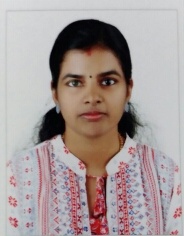 E MAIL      – athira.378252@2freemail.com         Contact No – C/o 971504973598Dubai 	Career objectiveTo become a professional with capabilities to provide optimum performance to the organisation that efforts career growth and encourage dedication to work and seeking a challenging position.    Professional experienceCalicut women’s college, Kozhikode, Kerala, IndiaAugust 2015 to June 2017Working as an Administrator/ Accountant and responsibilities are as follows,Monitoring and overseeing the daily administration of the management of the college.Creating academic policies and planning budgets for extracurricular activities.Preparing and maintaining records of student data.Preparing receipt voucher and payment voucher.Managing and developing non teaching staff.Daily cash book management.Preparing bank deposits, general ledger posting and statement.Providing accounting and clerical support to the accountant.Handled all other administrative tasks under the instructions of the management staff.Technical knowledgeIn depth knowledge of following packagesMS Office (MS Excel, word, PowerPoint, Access, Outlook)Tally ERP 9Dac EasyPeachtree 2007Quick BooksEducational QualificationPost graduation in commerce from Bharathiar University, Tamil Nadu, India  in 2014 with 80%Graduation in commerce from Calicut University, Kozhikode, Kerala, India in 2012 with 65%Personal SkillsPositive attitude.Sincere and honest.Hard working.Sound knowledge of Accounting.Ready to accept challenges.Dedication towards work.Personal DetailsDate of Birth                   -    30 March 1992Gender                             -   FemaleMarital Status                   -   MarriedReading Languages          -   English, Malayalam, Hindi, TamilHobbies                             -   Reading, Listening songsVisa type                            - Husband VisaDeclaration I hereby declare that the above mentioned information is correct up to my knowledge and I bear the responsibility for the correctness of the above mentioned particulars.Place: DubaiDate: 										Athira 